Year 2- Topic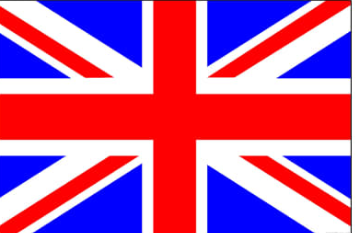 What do you know about the United Kingdom (UK)? Watch this video to find out more. https://www.bbc.co.uk/bitesize/topics/zyhp34j/articles/z4v3jhvCan you remember the 4 countries that make up the UK and can you remember their capital cities? Task: Label the map with the correct countries and capital cities. If you do not have a printer, you can have a go at drawing and labelling the map yourself. Challenge: Can you research the flag for each country and colour each box? 